
Հ Ա Շ Վ Ե Տ Վ ՈՒ Թ Յ ՈՒ ՆՀԱՅԱՍՏԱՆԻ ՀԱՆՐԱՊԵՏՈՒԹՅԱՆ 2016 ԹՎԱԿԱՆԻ ՊԵՏԱԿԱՆԲՅՈՒՋԵԻ ԿԱՏԱՐՄԱՆ ՎԵՐԱԲԵՐՅԱԼՀԱՅԱՍՏԱՆԻ ՀԱՆՐԱՊԵՏՈՒԹՅԱՆ ՏՆՏԵՍՈՒԹՅԱՆ ԸՆԴՀԱՆՈՒՐ ԲՆՈՒԹԱԳԻՐԸ 2016 ԹՎԱԿԱՆԻՆ2016 թվականի տարեկան տվյալների ամփոփումը ցույց տվեց, որ տնտեսության զարգացման միտումները նախորդ տարվա համեմատ դանդաղել են: Տարվա առաջին երեք ամիսներին տնտեսական աճը դրսևորեց արագացման միտումներ, սակայն մինչև տարեվերջ այն էապես դանդաղեց և կազմեց ընդամենը 0.2%՝ կրելով հիմնական գործընկեր երկրների տնտեսական անբարենպաստ զարգացումների, մետաղների միջազգային գների նվազման, Ռուսաստանից ներհոսող դրամական փոխանցումների կրճատման և, դրա արդյունքում, տնօրինվող եկամուտների դեռևս ցածր մակարդակի ազդեցությունը, որոնց ՀՀ կառավարությունն արձագանքեց հակացիկլային հարկաբյուջետային քաղաքականությամբ: 2016 թվականին միջին գնանկումը կազմել է 1.4%: Արձանագրվել է պետական բյուջեի եկամուտների անվանական 0.3% աճ, ծախսերի` 2.8% աճ: Ամբողջական պահանջարկի խթանման և մասնավոր ներդրումների թույլ ակտիվության բացասական հետևանքները մեղմելու նպատակով 2016 թվականի ընթացքում իրականացվել է ընդլայնող հարկաբյուջետային քաղաքականություն: Արդյունքում, պետական բյուջեի պակասուրդը տարվա արդյունքներով կազմել է ՀՆԱ-ի 5.5%-ը:Համախառն առաջարկ2016 թվականին արտաքին աշխարհից եկող ոչ բարենպաստ տնտեսական զարգացումների՝ գործընկեր երկրներում տնտեսական ակտիվության և հումքային ապրանքների գների նվազման պայմաններում, արձանագրվել է տնտեսական աճի դանդաղում: Նախորդ տարվա նույն ժամանակահատվածի նկատմամբ գրանցվել է ՀՆԱ-ի 0.2% աճ, ինչը զիջում է նախորդ տարվա ցուցանիշը 2.8 տոկոսային կետով: Ընդ որում՝ ՀՆԱ-ի աճին դրականորեն են նպաստել արդյունաբերության (0.8 տոկոսային կետ) և ծառայությունների (1.9 տոկոսային կետ) ճյուղերը, իսկ գյուղատնտեսությունը (-1.0 տոկոսային կետ) և շինարարությունը (-1.0 տոկոսային կետ) տնտեսական աճի վրա ունեցել են բացասական ազդեցություն: Գծապատկեր 1. 2015-2016 թվականներին տնտեսության ճյուղերի ավելացված արժեքների նպաստումները ՀՆԱ-ի իրական աճին, տոկոսային կետ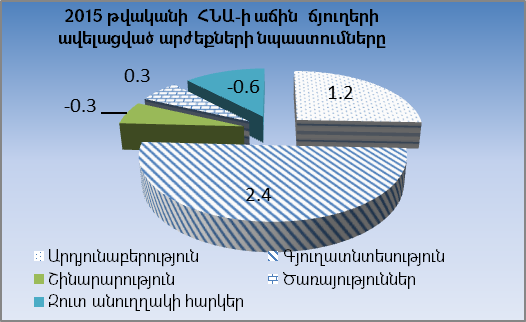 2016 թվականին արդյունաբերությունն աճել է՝ պայմանավորված մշակող և հանքագործական արդյունաբերության աճով: Արձանագրվել է արդյունաբերական արտադրանքի թողարկման ծավալի 6.7% աճ: Արդյունաբերությանը հիմնականում նպաստել են մշակող արդյունաբերության՝ 7.7%, ինչպես նաև հանքագործական արդյունաբերության 8.3% աճերը:Մշակող արդյունաբերության աճն էապես պայմանավորված էր արտաքին շուկայում իրացված ապրանքների աճով: Մշակող արդյունաբերությունն աճել է 7.7%-ով, ինչը պայմանավորված է եղել հիմնականում ծխախոտային արտադրատեսակների (23.5%) և ոսկերչական արտադրատեսակների (97.7%) աճերով: Ծխախոտային արտադրատեսակների արտադրության աճը պայմանավորված է եղել ծխախոտի արտահանման ծավալների աճով: Ոսկերչական արտադրատեսակների արտադրության աճը նույնպես պայմանավորված է եղել արտահանման ծավալների աճով: Սննդամթերքի (2.6%) և խմիչքների (7.4%) արտադրության ծավալները նույնպես դրականորեն են նպաստել մշակող արդյունաբերության աճին:Էլեկտրաէներգիայի և ջրամատակարարման ճյուղերն աճի ցուցանիշներ են արձանագրել: Էլեկտրաէներգիայի և ջրամատակարարման ճյուղերում արձանագրվել է համապատասխանաբար 2.0% և 7.0% աճ: Հատկանշական է, որ ոլորտի աճն ապահովվել է էլեկտրաէներգիայի բաշխման էական աճով, իսկ էլեկտրաէներգիայի արտադրությունը նվազել է 6.2%-ով: Էլեկտրաէներգիայի և ջերմաէներգիայի արտադրության նվազումը պայմանավորված է եղել հիմնականում ՀԱԷԿ-ի կողմից արտադրված էլեկտրաէներգիայի՝ 14.6% և ՋԵԿ-երի կողմից արտադրված էլեկտրաէներգիայի 7.8% նվազմամբ: Միևնույն ժամանակ ՀԷԿ-երի արտադրության ծավալներն աճել են 6.6%-ով: Գյուղատնտեսությունը նվազել է` պայմանավորված բուսաբուծության նվազմամբ: 2016 թվականին գյուղատնտեսության համախառն արտադրանքն իրական արտահայտությամբ նվազել է 5%-ով: Գյուղատնտեսության նվազումը պայմանավորված է եղել բուսաբուծության 11.7% նվազմամբ: Բուսաբուծության նվազմանն ամենամեծ նպաստումն են ունեցել պտուղ, հատապտղի և խաղողի համապատասխանաբար 37.2% և 42.2% նվազումները: Միևնույն ժամանակ, անասնաբուծությունը և ձկնորսությունը դրականորեն են նպաստել գյուղատնտեսությանը՝ աճելով համապատասխանաբար 4.7%-ով և 3.0%-ով: Անասնաբուծության ճյուղի աճը պայմանավորված է եղել հիմնականում մսի արտադրության 6.2% աճով: Կաթի և ձվի արտադրությունները նույնպես աճել են՝ համապատասխանաբար 3.5%-ով և 5.3%-ով: Շինարարության ծավալների նվազումը խորացել է: 2016 թվականին ֆինանսավորման բոլոր աղբյուրների հաշվին իրականացված շինարարության ծավալները նախորդ տարվա նկատմամբ նվազել են 10.8%-ով, ինչը հիմնականում պայմանավորված է եղել պետական բյուջեի (36.9%, առանց արտաքին աղբյուրներից տրամադրված միջոցների), կազմակերպությունների (8.6%), բնակչության (11.6%), ինչպես նաև մարդասիրական օգնության միջոցների (60.3%) հաշվին իրականացված շինարարության ծավալների նվազմամբ: Շինարարության նվազմանը հակազդել է միջազգային վարկերի հաշվին իրականացվող շինարարության աճը (28.3%): Շինարարության նվազումը, ըստ տնտեսական գործունեության տեսակների, 2016 թվականին հիմնականում պայմանավորված է եղել կացության և հանրային սննդի կազմակերպում (79.9%), անշարժ գույքի հետ կապված (15.3%), ջրամատակարարում, կոյուղի, թափոնների կառավարում և վերամշակում (43.3%), ինչպես նաև կրթություն (49.7%) գործունեության տեսակների մասով իրականացված շինարարության ծավալների նվազմամբ: Շինարարության նվազմանը հիմնականում հակազդել են էլեկտրականության, գազի, գոլորշու և լավորակ օդի մատակարարում (54.6%), գյուղատնտեսություն, անտառային տնտեսություն և ձկնորսություն (55.8%), հանքագործական արդյունաբերություն և բաց հանքերի շահագործում (89.4%), ինչպես նաև մշակող արդյունաբերության (61.7%) ոլորտներում իրականացված շինարարության աճը:Ծառայություններն աճել են, առևտուրը՝ վերականգնվել: 2016 թվականի ընթացքում մատուցված ծառայությունների ծավալը նախորդ տարվա նկատմամբ աճել է 7.1%-ով, ինչը հիմնականում պայմանավորված է եղել մշակույթ, զվարճություններ և հանգիստ (22.2%), տրանսպորտ (17.9%, հատկապես` ցամաքային տրանսպորտ), ինչպես նաև ֆինանսական և ապահովագրական (3.9%) գործունեության տեսակների հետ կապված ծառայությունների աճով: Ծառայությունների աճին չնչին հակազդել է մասնագիտական, գիտական և տեխնիկական գործունեության հետ կապված ծառայությունների նվազումը (2.9%, հատկապես` գիտական հետազոտությունների և մշակումների մասով):2016 թվականին նախորդ տարվա նկատմամբ առևտրի շրջանառությունն աճել է 1%-ով, ինչը պայմանավորված է եղել մեծածախ առևտրի և ավտոմեքենաների առևտրի շրջանառության ծավալների համապատասխանաբար 4.5% և 22.5% աճերով: Առևտրի շրջանառության աճին հակազդել է մանրածախ առևտրի 2.6% նվազումը, ինչը հիմնականում պայմանավորված է եղել առևտրի այլ օբյեկտների 23.8% նվազմամբ, իսկ խանութներում առևտրի աճը (2.1%) հակազդել է մանրածախ առևտրի շրջանառության ընդհանուր նվազմանը:Ընդհանուր օգտագործման տրանսպորտով բեռնափոխադրումների ծավալներն աճել են, իսկ ուղևորափոխադրումների ծավալները՝ նվազել:Բեռնափոխադրումների ծավալն աճել է հիմնականում ավտոմոբիլային տրանսպորտի միջոցներով իրականացված ներհանրապետական փոխադրումների հաշվին: 2016 թվականին նախորդ տարվա համեմատ արձանագրվել է բեռնափոխադրումների ծավալի 85.3% աճ` պայմանավորված հիմնականում ավտոմոբիլային տրանսպորտով (2.4 անգամ) ներհանրապետական բեռնափոխադրումների զգալի աճով: Օդային (հիմնականում արտահանման) և երկաթուղային (հիմնականում ներհանրապետական) տրանսպորտի տեսակներով ևս արձանագրվել է բեռնափոխադրումների աճ (համապատասխանաբար 79.4% և 3.1%), սակայն, պայմանավորված ընդհանուր բեռնափոխադրումների մեջ վերջիններիս փոքր տեսակարար կշռով, բեռնափոխադրումների ընդհանուր աճին նպաստումները եղել են զգալիորեն փոքր: Մայրուղային խողովակաշարային տրանսպորտով բեռնափոխադրումները նվազել են 2.3%-ով` փոքր-ինչ հակազդելով ընդհանուր բեռնափոխադրումների ծավալի աճին: Ուղևորափոխադրումների ծավալը նվազել է՝ պայմանավորված հիմնականում ավտոմոբիլային տրանսպորտային միջոցներով իրականացված փոխադրումներով: 2016 թվականին նախորդ տարվա համեմատ ուղևորափոխադրումների ծավալը նվազել է 1.3%-ով` պայմանավորված հիմնականում ավտոմոբիլային տրանսպորտով (հատկապես տաքսիներով) իրականացվող ուղևորափոխադրումների ծավալի 1.5% նվազմամբ: Ուղևորափոխադրումների նվազմանը չնչին հակազդել է օդային և երկաթուղային տրանսպորտով իրականացվող ուղևորափոխադրումների ծավալների աճը (համապատասխանաբար 10.4% և 1.6%): Կապի ծառայությունները նվազման միտում են դրսևորել: 2016 թվականին կապի ծառայություններից ստացված հասույթը նախորդ տարվա նկատմամբ նվազել է 9.5%-ով, ինչը հիմնականում պայմանավորված է եղել հեռահաղորդակցության ծառայությունների 21.5%-ով կրճատմամբ` հիմնականում պայմանավորված բջջային հեռահաղորդակցման ծառայությունների 16% նվազմամբ:Աշխատանքի շուկա Իրական և անվանական աշխատավարձերն աճել են: 2016 թվականին միջին ամսական անվանական աշխատավարձը 2015 թվականի նկատմամբ աճել է 2.3%-ով` կազմելով 188851 դրամ: Միջին ամսական անվանական աշխատավարձը պետական հատվածում նվազել է 1.2%-ով` կազմելով 162,983 դրամ, իսկ ոչ պետական հատվածում աճել է 5.0%-ով` կազմելով` 222,699 դրամ: Իրական աշխատավարձը 2015 թվականի համեմատ աճել է 3.7%-ով, իսկ աշխատուժի արտադրողականությունն իրական արտահայտությամբ աճել է 6.8%-ով: Գործազրկության մակարդակը 2016 թվականին նվազման միտում է ցուցաբերել` նվազելով 0.5 տոկոսային կետով և կազմելով 18.0%:Համախառն պահանջարկ2016 թվականի տնտեսական աճն ուղեկցվել է սպառման վերականգնմամբ և նախորդ տարվա նկատմամբ զուտ արտահանման բարելավմամբ: Վերջնական սպառումն աճել է՝ պայմանավորված և´ մասնավոր, և´ պետական հատվածի սպառման աճով: Առևտրի վերականգնման և սպառողների վստահության բարելավման պայմաններում սպառումը նախորդ տարվա նկատմամբ իրական արտահայտությամբ աճել է 1.4%-ով: Ընդ որում՝ մասնավոր սպառումն աճել է 1.0%-ով, իսկ պետականը՝ 3.8%-ով: Կապիտալ ներդրումները նվազել են՝ պայմանավորված մասնավոր ներդրումների նվազմամբ: 2016 թվականին կապիտալ ներդրումները նախորդ տարվա նկատմամբ իրական արտահայտությամբ նվազել են 8.5%-ով` պայմանավորված մասնավոր ներդրումների 12.1% իրական նվազմամբ: Մասնավոր ներդրումների թույլ ակտիվության բացասական հետևանքները մեղմելու նպատակով իրականացվել է խթանող հարկաբյուջետային քաղաքականություն, որի արդյունքում 2016 թվականին պետական ներդրումներն իրական արտահայտությամբ աճել են 9.1%-ով:Ներդրումների փոփոխությանը դրականորեն են նպաստել գյուղատնտեսության և արդյունաբերության ճյուղում կատարված ներդրումների աճը, բացասական նպաստում է ունեցել ծառայությունների ճյուղում կատարված ներդրումների նվազումը:Զուտ արտահանումը բարելավվել է՝ հիմնականում պայմանավորված արտահանման՝ ներմուծման համեմատ առաջանցիկ աճով: 2016 թվականին ապրանքների և ծառայությունների արտահանման իրական դրամային ծավալները նախորդ տարվա համեմատ աճել են 19.2%-ով` հիմնականում պայմանավորված արտահանման մրցունակության բարելավմամբ: Ապրանքների և ծառայությունների ներմուծումն իրական արտահայտությամբ աճել է 8.8%-ով, ինչը հիմնականում պայմանավորված է եղել բնակչության տնօրինվող եկամտի և վարկավորման ծավալների աճով: Գներ և սակագներ 2016 թվականին պահպանվեց նախորդ տարվա կեսից սկիզբ առած գնանկումային միջավայրը: 2016 թվականին միջին գնանկումը կազմեց 1.4%, որին հիմնականում նպաստեցին ներքին թույլ պահանջարկը, միջազգային շուկաներում որոշ ապրանքների գծով ձևավորված գների ցածր մակարդակը, ինչպես նաև գյուղատնտեսության ճյուղի զարգացումներով պայմանավորված՝ պարենային ապրանքների ցածր գների ձևավորումը: 2016 թվականի առաջին եռամսյակում գնանկումային միջավայրը խորացել է և պահպանվել հաջորդող երկու եռամսյակներում, սակայն չորրորդ եռամսյակում այն որոշ չափով մեղմվել է, և տարվերջին 12-ամսյա գնանկումը կազմել է 1.1%:Գծապատկեր 2. 2015-2016 թվականներին 12-ամսյա գնաճի նպաստումները 3 խոշոր ապրանքախմբերով, տոկոսային կետՀՀ սպառողական շուկայում արձանագրված 1.1% 12-ամսյա գնանկմանը նպաստել են բոլոր խոշոր ապրանքախմբերը: 12-ամսյա գնանկումն առավելապես պայմանավորվել է պարենային ապրանքների (ներառյալ ոգելից խմիչքը և ծխախոտ) ապրանքախմբում արձանագրված 0.2% գնանկմամբ (բացասական նպաստումը գնաճին` 0.1 տոկոսային կետ), ոչ պարենային ապրանքների խմբում արձանագրված 3.4% գնանկմամբ (բացասական նպաստումը գնաճին` 0.8 տոկոսային կետ) և բնակչությանը մատուցված ծառայությունների ոլորտում արձանագրված սակագների 0.7% նվազմամբ (բացասական նպաստումը գնաճին` 0.2 տոկոսային կետ):Տարվա ընթացքում ՀՀ ԿԲ-ը արձագանքել է գնանկումային միջավայրին` իրականացնելով ընդլայնող դրամավարկային քաղաքականություն: Այսպես. վերաֆինանսավորման տոկոսադրույքն իջեցվել է 2.5 տոկոսային կետով` դեկտեմբերի վերջին կազմելով 6.25%:Արտաքին հատվածԸնթացիկ հաշվի պակասուրդը մնացել է նախորդ տարվա ցածր մակարդակում: 2016 թվականին տնտեսության արտաքին հատվածը բնութագրող ցուցանիշների բարելավումը շարունակվել է. պահպանվել են արտահանման բարձր աճի տեմպերը, ինչին զուգընթաց տարվա արդյունքներով գրանցվել է ներմուծման ցածր աճի տեմպ: Ապրանքների և ծառայությունների հաշվեկշռի բարելավման միտումը պայմանավորվել է ներմուծման աճի համեմատ արտահանման առաջանցիկ աճով (համապատասխանաբար 3.4% և 11.6%): Տնտեսություն ներհոսող դրամական փոխանցումների ծավալները 2016 թվականին կրճատվել են 8.6%-ով՝ շարունակելով նախորդ երկու տարիների կրճատման միտումը: Նշված գործոններով պայմանավորված՝ ընթացիկ հաշվի պակասուրդը կազմել է ՀՆԱ-ի 2.7%-ը և պահպանել է նախորդ տարվա մակարդակը: Գծապատկեր 3. Ընթացիկ հաշվի դինամիկան և բաղադրատարրերը, % ՀՆԱ-ի նկատման Ապրանքների և ծառայությունների արտահանման կշիռը ՀՆԱ-ում 2016 թվականին կազմել է 33.2%` բարելավելով նախորդ տարվա ցուցանիշը 3.4 տոկոսային կետով: Իսկ ապրանքների և ծառայությունների ներմուծման մասնաբաժինը կազմել է 43.3%-ը` նախորդ տարվա 42%-ի դիմաց: Դրամական փոխանցումները տարվա արդյունքներով կազմել են ՀՆԱ-ի 9.4%-ը՝ մոտենալով 2000 թվականի պատմական ամենացածր մակարդակին:Դոլարային արտահայտությամբ արտահանման զգալի աճով պայմանավորված` 2016 թվականին ավելացել է արտաքին առևտրաշրջանառությունը և կրճատվել առևտրային հաշվեկշռի բացասական մնացորդը: Ապրանքների արտաքին առևտրի բացասական մնացորդը նախորդ տարվա նկատմամբ բարելավվել է 13.9%-ով՝ կազմելով 1509.5 մլն ԱՄՆ դոլար: Գծապատկեր 4. Առևտրային հաշվեկշռի դինամիկան (մլն ԱՄՆ դոլար)Արտաքին ապրանքաշրջանառությունը 2016 թվականին կազմել է 5075.3 մլն ԱՄՆ դոլար` նախորդ տարվա համեմատ աճելով 7.4%-ով: Հաշվետու ժամանակահատվածում տեղի է ունեցել դոլարային արտահայտությամբ արտահանման և ներմուծման ծավալների աճ. արտահանումն աճել է 20%-ով` կազմելով 1782.9 մլն ԱՄՆ դոլար, իսկ ներմուծումը` 1.6%-ով և կազմել է 3292.4 մլն ԱՄՆ դոլար:Ներքին թույլ պահանջարկի և հումքային ապրանքների գների նվազման պայմաններում արձանագրվել է ներմուծման ծավալների թույլ աճ: Ներմուծման 1.6% աճի 5 տոկոսային կետը պայմանավորվել է «Մանածագործական իրեր», «Մեքենաներ, սարքավորումներ և մեխանիզմներ» և «Թանկարժեք և կիսաթանկարժեք քարեր, թանկարժեք մետաղներ և դրանցից իրեր» ապրանքախմբերով: Ներմուծման կառուցվածքում ամենամեծ (18%) կշիռ ունեցող «Հանքահումքային արտադրանք» ապրանքախումբը կրճատել է ներմուծվող ծավալները` 1.5 տոկոսային կետով, ինչը հիմնականում պայմանավորված է եղել հումքային ապրանքների գների նվազմամբ: Մեկական տոկոսային կետերով ներմուծման վրա բացասական ազդեցություն են ունեցել նաև «Ոչ թանկարժեք մետաղներ և դրանցից պատրաստված իրեր» և «Վերգետնյա օդային և ջրային տրանսպորտի միջոցներ» ապրանքախմբերը` շարունակելով նախորդ տարվա նվազման միտումները: Տարվա արդյունքներով ըստ ապրանքների լայն տնտեսական դասակարգման ներմուծման աճին նպաստել են. «Վերջնական սպառման ապրանքները»` 2.4 տոկոսային կետով, «Կապիտալ ապրանքները»` 0.4 տոկոսային կետով, իսկ «Մարդատար ավտոմեքենաները» և «Միջանկյալ սպառման ապրանքները» հակազդել են ներմուծման աճին՝ համապատասխաաբար 0.9 և 0.2 տոկոսային կետերով:Հիմնականում պայմանավորված տարածաշրջանային երկրներում պահանջարկի վերականգնմամբ և տնտեսության մրցունակության բարձրացմամբ՝ 2016 թվականին արձանագրվել է արտահանման երկնիշ աճ: Դեպի ԵԱՏՄ անդամ պետություններ ՀՀ արտահանման ծավալները զգալիորեն աճել են՝ կրելով հիմնական գործընկեր երկրների տնտեսական զարգացումների ազդեցությունը: 2016 թվականի արտահանման 20% աճին հիմնականում նպաստել են «Թանկարժեք և կիսաթանկարժեք քարեր, թանկարժեք մետաղներ և դրանցից իրեր» (9.6 տոկոսային կետ), «Պատրաստի սննդի արտադրանք» (6.3 տոկոսային կետ) և «Բուսական ծագման արտադրանք» (2.1 տոկոսային կետ) ապրանքախմբերը: Զգալի է եղել նաև «Մանածագործական իրեր» խմբի դրական նպաստումը (1.7 տոկոսային կետ), որը վերջին տարիներին դրսևորել է արտահանվող ծավալների կայուն աճի միտում և ըստ գնահատականների արտաքին շուկաներում ունի բացահայտված հարաբերական առավելություն: Արտահանման աճը զսպել են հիմնականում «Ոչ թանկարժեք մետաղներ և դրանցից պատրաստված իրեր» (0.5 տոկոսային կետ) և «Հանքահումքային արտադրանք» (0.4 տոկոսային կետ) ապրանքախմբերը, ինչը մասամբ պայմանավորվել է միջազգային շուկաներում մետաղների գների նվազմամբ: Ներմուծման ծածկման գործակիցը գտնվում է իր պատմական առավելագույն մակարդակին` հիմնականում պայմանավորված արտահանման երկնիշ աճով: 2016 թվականի ընթացքում ներմուծման ծածկման գործակիցը նախորդ տարվա համեմատ աճել է 5.6 տոկոսային կետով. արտահանման հաշվին ֆինանսավորվել է ապրանքների և ծառայությունների ներմուծման 76.6%-ը:Գծապատկեր 5. Ներմուծման ծածկման գործակիցը, տոկոսներով 2016 թվականին ՀՀ արտաքին առևտրի աշխարհագրությունը փոխվել է ի օգուտ ԵԱՏՄ երկրների: 2016 թվականի արտաքին առևտրաշրջանառության 30.4%-ը բաժին է ընկել ԱՊՀ (որից 27.8%-ը՝ ԵԱՏՄ), 24%-ը` ԵՄ և 45.6%-ը՝ այլ երկրներին: ՀՀ արտաքին առևտրաշրջանառության մեջ ԵԱՏՄ երկների կշիռը նախորդ տարվա նկատմամբ աճել է 1.9 տոկոսային կետով, ինչը հիմնականում պայմանավորվել է դեպի այդ երկներ արտահանման 53% աճով (հիմնականում՝ Ռուսաստան):2016 թվականին ՀՀ խոշոր առևտրային գործընկերների շրջանակում ընդգրկված էին ԱՊՀ երկրներից՝ Ռուսաստանը (առևտրաշրջանառության 26.9%-ը՝ նախորդ տարվա 25.1%-ի դիմաց) և Ուկրաինան (համապատասխանաբար՝ 2.2% և 2.8%), իսկ ԵՄ և այլ երկրներից՝ Չինաստանը (8.9% և 10.2%), Գերմանիան (6.4% և 7.2%), Իրանը (4.7% և 5.9%), Վրաստանը (4.8% և 4.1%), Իտալիան (3.2% և 3.8%), ԱՄՆ-ն (2.5% և 3.4%), Թուրքիան (3.2% և 2.9%), Կանադան (3% և 2.6%), Իրաքը (2.7% և 2.8%): Հանրապետության թվով 38 հիմնական գործընկեր երկրները մեծամասամբ (89.5%-ով) հանդիսանում են ԱՀԿ անդամ պետություններ:ՀՀ դրամը շարունակել է արժեզրկվել ԱՄՆ դոլարի նկատմամբ: Չնայած 2016 թվականի տարեսկզբից նկատվող արժևորմանը՝ 2016 թվականի չորրորդ եռամսյակում ԱՄՆ դոլարի նկատմամբ ՀՀ դրամի փոխարժեքը դրսևորել է արժեզրկման միտում: Արդյունքում 2016 թվականի դեկտեմբեր ամսվա միջին փոխարժեքը կազմել է 482.8 դրամ ԱՄՆ դոլարի դիմաց, որը նախորդ տարվա դեկտեմբեր ամսին ձևավորված միջինի (482.9) նկատմամբ արժեզրկվել է փոքր չափով՝ 0.02%-ով, իսկ նախորդ ամսվա միջինի նկատմամբ` 0.9%-ով:2016 թվականի տարեկան միջին փոխարժեքը կազմել է 480.5 դրամ մեկ ԱՄՆ դոլարի դիմաց` նախորդ տարվա (477.9) նկատմամբ արժեզրկվելով 0.5%-ով՝ 2015 թվականի համապատասխան ցուցանիշի 13% արժեզրկման դիմաց: Դրամավարկային հատված և ֆինանսական շուկա 2016 թվականին փողի բազան ընդլայնվել է ՀՀ ԿԲ զուտ արտաքին ակտիվների համալրման հաշվին, ինչը զուգորդվել է զուտ ներքին ակտիվների նվազմամբ: 2016 թվականի տարեվերջին փողի բազան կազմել է շուրջ 1042.3 մլրդ դրամ` տարեսկզբի համեմատ աճելով 13.1%-ով: Ընդ որում, զուտ արտաքին ակտիվներն աճել են 35%-ով, իսկ զուտ ներքին ակտիվերը նվազել են 12.6%-ով:Փողի բազայի աճին հիմնականում նպաստել են ՀՀ ԿԲ-ում արտարժութային թղթակցային հաշիվները և ԿԲ-ից դուրս կանխիկը: Այսպես, փողի բազայում ԿԲ-ից դուրս կանխիկն աճել է 10.1%-ով (նպաստումը փողի բազայի աճին կազմել է 4.5 տոկոսային կետ), իսկ պարտադիր պահուստները դրամով նվազել են 2.3%-ով և արտարժույթով՝ աճել 40%-ով (նպաստումը փողի բազայում կազմել է համապատասխանաբար -0.8 և 7.9 տոկոսային կետ):Փողի զանգվածի աճը արագացման միտում է ցուցաբերել: 2016 թվականի տարեվերջին փողի զանգվածը կազմել է 2180.1 մլրդ դրամ` տարեսկզբի նկատմամբ աճելով 17.5%-ով, նախորդ տարվա 10.8%-ի համեմատ: Ընդ որում, զուտ արտաքին ակտիվների աճը կազմել է 31.1%, իսկ զուտ ներքին ակտիվներինը` 11.3%:Փողի զանգվածի աճը պայմանավորվել է հիմնականում դրամային դեպոզիտների աճով: Փողի զանգվածի աճին բանկային համակարգից դուրս կանխիկը նպաստել է 2.4 տոկոսային կետով, իսկ դրամային և արտարժութով ավանդները՝ համապատասխանաբար 9 և 6 տոկոսային կետերով:Գծապատկեր 6. 2016 թվականին փողի բազայի և փողի զանգվածի աճին նպաստումները, տոկոսային կետ2016 թվականի ընթացքում դոլարայնացման մակարդակը նվազել է` ի տարբերություն 2015 թվականին արձանագրված աճի: Ռեզիդենտների արտարժութային ավանդներ/փողի զանգված հարաբերակցությունը նախորդ տարվա դեկտեմբերի նկատմամբ նվազել է 3 տոկոսային կետով՝ կազմելով 49.2%:2016 թվականին ավանդների ծավալների աճն արագացել է նախորդ տարվա համեմատ: Առևտրային բանկերի կողմից ռեզիդենտներից և ոչ ռեզիդենտներից ներգրավված ավանդները 2016 թվականին նախորդ տարվա նկատմամբ աճել են 23.7%-ով, որին 13.4 տոկոսային կետով նպաստել է դրամային ավանդների, 10.3 տոկոսային կետով` արտարժույթային ավանդների աճը:2016 թվականին վարկերի ծավալներն աճել են նախորդ տարվա նվազման համեմատ: Առևտրային բանկերի կողմից ռեզիդենտներին և ոչ ռեզիդենտներին տրամադրված վարկերի ծավալները 2016 թվականին նախորդ տարվա նկատմամբ զգալիորեն աճել են՝ 14.9%-ով, 2015 թվականի 3.1% նվազման դիմաց (վարկավորման ընդհանուր կառուցվածքում գերակշռում են արտարժույթով վարկերը՝ 63%): Վարկերի աճին 8.16 տոկոսային կետով նպաստել է դրամային վարկերի և 6.77 տոկոսային կետով՝ արտարժութային վարկերի աճը: Վարկերի աճին հիմնականում դրականորեն են նպաստել արդյունաբերության, սպասարկման ոլորտի և սպառողական վարկերի աճերը, իսկ գյուղատնտեսության, շինարարության ու առևտրի ոլորտին տրամադրված վարկերը նվազել են` բացասաբար նպաստելով վարկերի աճին:Գծապատկեր 7. 2015-2016 թվականներին վարկերի և ավանդների ծավալների աճը, (նախորդ տարվա նույն ժամանակահատվածի նկատմամբ, %) Ֆինանսական շուկայում արտարժույթով և դրամով միջին կշռված մինչև 1 տարի ժամկետով տոկոսադրույքների միջև սպրեդը 2016 թվականին մնացել է անփոփոխ` կազմելով շուրջ 4.5 տոկոսային կետ: Ընդ որում դրամով վարկերի և ավանդների միջև տոկոսադրուքների սպրեդն աճել է 2.3 տոկոսային կետով` կազմելով 5.7, իսկ արտարժույթով սպրեդը նվազել է 0.8-ով` կազմելով 3.7 տոկոսային կետ: Ավանդների և վարկերի տոկոսադրույքները նվազման միտումներ են դրսևորել: 2016 թվականին ՀՀ դրամային ավանդների (մինչև մեկ տարի ժամկետով) միջին տարեկան տոկոսադրույքը կազմել է 11.6%՝ նախորդ տարվա համեմատ նվազելով 2.5 տոկոսային կետով: ՀՀ դրամով վարկավորման (մինչև մեկ տարի ժամկետով) միջին տարեկան տոկոսադրույքը կազմել է 17.4%՝ նվազելով 0.2 տոկոսային կետով: Արտարժույթով ավանդների (մինչև մեկ տարի ժամկետով) միջին տարեկան տոկոսադրույքը 2016 թվականին կազմել է 5.3%՝ նախորդ տարվա համեմատ նվազելով 0.4 տոկոսային կետով: Արտարժույթով վարկավորման (մինչև մեկ տարի ժամկետով) միջին տարեկան տոկոսադրույքը կազմել է 9%՝ նվազելով 1.3 տոկոսային կետով:ՀՀ պետական պարտատոմսերի շուկայում նկատվել է ՊՊ տեղաբաշխման միջին կշռված եկամտաբերության նվազում: Նվազումը պայմանավորված է եղել ՀՀ ԿԲ-ի վերաֆինասավորման տոկոսադրույքի նվազմամբ, ինչպես նաև ընդհանուր առմամբ ֆինանսական շուկայի տոկոսադրույքների նվազման միտումներով: 2016 թվականի ընթացքում ՀՀ պետական պարտատոմսերի շուկայում նկատվել է միջին կշռված եկամտաբերության նվազում (շուրջ 3.5 տոկոսային կետով): Այսպես, եթե 2015 թվականին տեղաբաշխված պետական արժեթղթերի միջին կշռված եկամտաբերությունը կազմել է 14.6%, ապա 2016 թվականին այն կազմել է 11.1%: Նույն ժամանակահատվածում տեղաբաշխված պետական արժեթղթերի ծավալը կազմել է 143.9 մլրդ դրամ՝ 2016 թվականի 317.3 մլրդ դրամի դիմաց, իսկ միջին ժամկետայնությունը` 2077 օր, 2015 թվականի նույն ժամանակահատվածի 1939-ի համեմատ:2016 թվականին պետական (շուկայական) պարտատոմսերի նկատմամբ պահանջարկը գերազանցել է թողարկման ցուցանիշը 2.38 անգամ (2015 թվականին` 1.67 անգամ), իսկ տեղաբաշխում/թողարկում հարաբերակցության միջին մեծությունը կազմել է 0.98 (2015 թվականին` 0.97): ՀՀ եվրապարտատոմսերի երկրորդային շուկայում ևս նկատվել է միջին կշռված եկամտաբերության նվազում: Միջազգային կապիտալի շուկայում 2013 թվականին 6.25% եկամտաբերությամբ թողարկված պետական արտարժութային պարտատոմսերի եկամտաբերությունը 2016 թվականի տարեվերջին կազմել է 4.99%՝ 2015 թվականի տարեվերջին արձանագրված 6.76%-ի դիմաց: Իսկ 2015 թվականին 7.5% եկամտաբերությամբ թողարկված պետական արտարժութային պարտատոմսերի եկամտաբերությունը 2016 թվականի տարեվերջին կազմել է 6.34%՝ 2015 թվականի տարեվերջին արձանագրված 7.58%-ի դիմաց: Հարկաբյուջետային հատվածՆերքին տնտեսության թույլ ակտիվության պայմաններում պետական բյուջեի հարկերի և տուրքերի մասնաբաժինը ՀՆԱ-ում փոքր-ինչ բարելավվել է: 2016 թվականի արդյունքներով պետական բյուջեի ընդհանուր եկամուտները կազմել են ՀՆԱ-ի 23.1%-ը՝ նախորդ տարվա 23.2%-ի դիմաց, իսկ հարկերը և տուրքերը՝ ՀՆԱ-ի 21.3%-ը՝ նախորդ տարվա 21.2%-ի դիմաց: Նախորդ տարվա նկատմամբ պետական բյուջեի եկամուտների անվանական աճը կազմել է 0.3%, իսկ հարկերինը և տուրքերինը` 1.1%:Հարկերի և տուրքերի աճին դրականորեն են նպաստել ներքին տնտեսությունից հավաքագրված հարկերը և բացասաբար` ներմուծման հարկերը: Այսպես, ներքին տնտեսությունից հավաքագրված հարկերը 1.6 տոկոսային կետով դրականորեն են նպաստել հարկերի և տուրքերի աճին՝ աճելով 2.4%-ով, իսկ ներմուծման հարկերը (ներառյալ մաքսատուրքը) բացասաբար են նպաստել 0.6 տոկոսային կետով՝ նվազելով 1.6%-ով, որը հիմնականում պայմանավորված էր ԵԱՏՄ անդամ երկրներից ներմուծման 2% նվազման ցուցանիշով:Գծապատկեր 8. Հարկերի և տուրքերի աճի նպաստումներն ըստ տնտեսության առանձինհատվածների 2015-2016թթ.2016 թվականին հարկային եկամուտների աճն ապահովվել է ուղղակի հարկերի հաշվին: Հարկերի և տուրքերի տարեկան աճն ըստ հարկատեսակների հիմնականում պայմանավորվել է եկամտային հարկի և շահութահարկի աճով, իսկ բացասական նպաստում է արձանագրվել ավելացված արժեքի հարկի մասով:Պետական բյուջեի ծախսերը ՀՆԱ-ի նկատմամբ բարելավվել են` հիմնականում պայմանավորված ընթացիկ ծախսերով: ՀՆԱ-ի նկատմամբ պետական բյուջեի ծախսերի ցուցանիշը 2016 թվականի արդյունքներով նախորդ տարվա նույն ժամանակահատվածի նկատմամբ աճել է 0.6 տոկոսային կետով՝ կազմելով 28.6%: Ծախսերի աճին նպաստել են հիմնականում ընթացիկ ծախսերը` աճելով 3.5%-ով (նպաստումը` 3 տոկոսային կետ), իսկ ոչ ֆինանսական ակտիվների գծով ծախսերն աճել են 1.7%-ով` ծախսերի աճին նպաստելով 0.2 տոկոսային կետով: Արդյունքում տնտեսական աճի նվազման ռիսկերի մեղմմանն ուղղված խթանող հարկաբյուջետային քաղաքականության անհրաժեշտությամբ պայմանավորված` պետական բյուջեի պակասուրդն աճել է: Պետական բյուջեի պակասուրդը 2016 թվականին կազմել է ՀՆԱ-ի 5.5%-ը` նախորդ տարվա 4.8%-ի համեմատ: Պակասուրդի ֆինանսավորման 61.4%-ը կատարվել է արտաքին աղբյուրների միջոցների ներգրավմամբ, որով պայմանավորված` 2016 թվականին արտաքին պետական պարտք/ՀՆԱ ցուցանիշը կազմել է 45.9%` նախորդ տարվա 41.5%-ի համեմատ: Արդյունքում կառավարության պարտք/ՀՆԱ ցուցանիշը կազմել է 51.9%, իսկ պետական պարտք/ՀՆԱ ցուցանիշը` 56.7%: Հարկաբյուջետային ազդակըՀՀ կառավարությունը տնտեսության թույլ ակտիվությունը խթանելու նպատակով իրականացրել է հակացիկլային հարկաբյուջետային քաղաքականություն: ՀՀ կառավարության խթանող հարկաբյուջետային քաղաքականությունը պայմանավորվել է թե´ ծախսերի և թե´ եկամուտների ընդլայնող ազդեցությամբ: Գծապատկեր 9. Հարկաբյուջետային ազդակը 2009-2016 թվականներին